                                                                                                     АКТ                                                      производственного контроля организации питания                                                  МАДОУ «Детский сад № 103» г. Перми (ежемесячный)                                                                               Ноябрь 2021 г.Комиссия в составе: Широбокова Т.Н., заместитель заведующего Члены комиссии:      Сергеева В.П., заместитель заведующего                                    Кропачева Е.С., методист                                   Федотова И.Б., заведующий хозяйством                                   Штин Я.С., медицинский работник                                   Пепеляева Л.Н., медицинский работниксогласно программы производственного контроля провели проверку организации питания в МАДОУ «Детский сад №103» г. Перми и составила настоящий акт в следующем: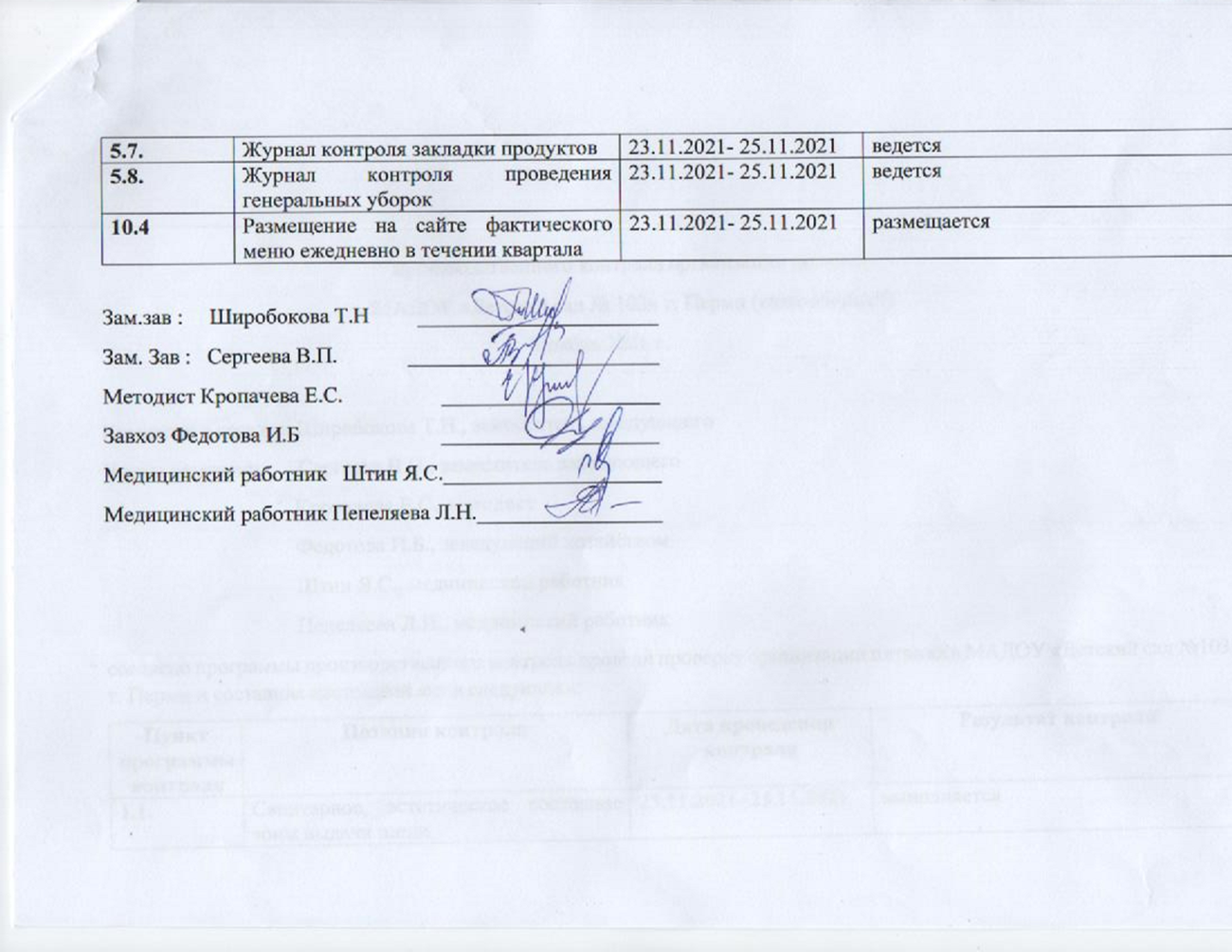 Пункт программы контроляПозиция контроляДата проведения контроляРезультат контроля1.1.Санитарное, эстетическое состояние зоны выдачи пищи23.11.2021- 25.11.2021выполняется1.2.Наличие меню на текущую дату, графика выдачи пищи23.11.2021- 25.11.2021имеется1.3.Наличие в зоне выдачи весов для взвешивания выдаваемой пищи23.11.2021- 25.11.2021имеются1.4.Наличие журнала для выдачи пищи (с указанием даты, времени выдачи, номера группы, количества детей, объема выдаваемой пищи/количества штучных порций23.11.2021- 25.11.2021есть1.5.Наличие у работников пищеблока средств индивидуальной защиты.23.11.2021- 25.11.2021есть3.1.Наличие примерного 10-дневного (20-дневного) меню, согласованного руководителем учреждения, на две возрастные группы и не менее чем на два сезона23.11.2021- 25.11.2021есть3.2.Наличие индивидуального меню для детей, нуждающихся в специализированном питании (при наличии заявления родителей и справки врача)             -         -3.3.Наличие технологических карт для всех блюд, представленных в меню23.11.2021- 23511.2021есть3.4.Фактическое меню на текущую дату согласованное руководителем, вывешено на стенде для родителей23.11.2021- 25.11.2021есть3.5.Блюда фактического меню по составу и выходу соответствуют примерному 10-дневному (20-дневному) меню23.11.2021- 25.11.2021соответствует3.6Отсутствие в меню продуктов и блюд, запрещенных в детском питании23.11.2021- 25.11.2021соответствует3.7.Бракераж блюд, оценка соответствия технологической карте (выход блюд, соответствие меню, состав продуктов, степень готовности, цвет, вкус, запах, консистенция)23.11.2021- 25.11.2021соответствует3.8.Объем и вид пищевых отходов после приема пищи23.11.2021- 25.11.20215.1.Гигиенический журнал (сотрудники) (Приложение №1)23.11.2021- 25.11.2021ведется5.2.Журнал учета температурного режима холодильного оборудования (приложение №2)23.11.2021- 25.11.2021ведется5.3.Журнал учета температуры и влажности в складских помещения (Приложение №3)23.11.2021- 25.11.2021ведется5.4.Журнал бракеража готовой продукции (Приложение № 4)23.11.2021- 25.11.2021ведется5.5.Журнал бракеража скоропортящейся продукции (Приложение № 5)23.11.2021- 25.11.2021ведется5.6.Проведение дополнительной витаминизации (С-витаминизация или инстантные витаминизированные напитки)20.11.2021- 23.11.2021ведется5.7.Журнал контроля закладки продуктов23.11.2021- 25.11.2021ведется5.8.Журнал контроля проведения генеральных уборок23.11.2021- 25.11.2021ведется